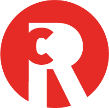 Aanvraag aanpassingen mbo examinering en toetsingVul onderstaand formulier in. Voor vragen kan je terecht bij Team Passend Onderwijs 075-6814050Scan/kopieer de bijbehorende verklaring, met (indien van toepassing) het psychodiagnostisch rapportScan het formulier en verklaringen(en) in en mail het naar zorgteam@regiocollege.nl. Inleveren of per post opsturen kan ook naar: Sandra Lelieveld, Cypressehout 99, kamer B0.13, 1507 EK ZaandamDe kleine lettertjes. Wel belangrijk!Hiervoor kom je alleen in aanmerking als je een verklaring én onderzoeksverslag hebt van een deskundige, waarin informatie over de gevraagde aanpassingen staat vermeld. Als je in het bezit bent van een dyslexieverklaring die voor 2009 is afgegeven, dan gelden minder strenge eisen.Geldt voor digitale landelijke centrale examens en als uitvoerbaar bij de toetsen van de beroepsopleiding. Voorleesondersteuning kan bij instellingsexamens en -toetsen alleen toegekend worden als een student aan de voorwaarden voldoet. De voorleessoftware kan niet worden geïnstalleerd op een MAC Book of op een tablet.De spellingscontrole van TOA van bureau ice die we moeten gebruiken voor de schrijftoetsen, werkt niet hetzelfde als de spellingscontrole die je gewend bent. Hierdoor worden soms woorden fout gerekend die je wel goed gespeld hebt en andersom. Als je hierover meer uitleg wil hebben, dan horen we dat graag. De aanvraag moet op tijd worden ingediend i.v.m. de aanvraag bij het CvTE. Als je een aangepast examen krijgt, dan geldt de daarbij vermelde tijd.Verklaring (bijv. bevestiging Cluster 2) aanleveren.Heb je ook een andere beperking of stoornis, dan mag de extra examen/toetstijd worden verdubbeld.Houd er rekening mee dat de aanvraagperiode hiervoor 6 maanden bedraagt; hierbij worden schoolvakanties en officieel erkende feestdagen niet meegeteld. De aanvraagperiode kan daardoor langer dan 6 maanden zijn. Het aangepast rekenexamen kan alleen aangevraagd worden als je in schooljaar 2021-2022 of eerder met je opleiding gestart bent en wordt alleen bij de centrale rekenexamens aangeboden. Gegevens studentDatum aanvraagVoor- en achternaamGeboortedatumStudentnummerHandtekening studentHandtekening studentHandtekening ouder/verzorger (als je jonger bent dan 16 jaar)Kruis aan welke aanpassing je aan wil vragen. Dyslexie1extra tijd voorleesondersteuning bij centrale examens2voorleesondersteuning bij TOA toetsen2voorleesondersteuning bij de instellingsexamens en -toetsen2spellingscontrole (bij instellingsexamens en -toetsen schrijven Nederlands en Engels)3 Dyscalculie1extra tijd bij de reguliere rekenexamens gebruik van standaardrekenkaarten, goedgekeurd door het college voor Toetsen en Examens (dit geldt alleen voor studenten die in schooljaar 2021-2022 of eerder gestart zijn)Autismespectrumstoornis (ASS), DCD en AD(H)D1extra tijd koptelefoon zonder geluid (deze heb je of koop je zelf) Kleurenblindheid examens met kleur: toezichthouder mag op verzoek van de student de kleur benoemen of aanwijzenVisuele beperking4extra tijd bij reguliere centrale examens (de hoeveelheid tijd wordt in overleg bepaald)aparte ruimte bij centrale examensvoorleesondersteuning2groter beeldscherm aangepast examen Nederlands en Engels (videofragmenten voorzien van gesproken toelichting)4aangepast examen rekenen (opgaven met sterk visueel karakter worden aangepast en indien nodig worden plaatjes door tekst vervangen)4Auditieve beperking4extra tijd4aparte ruimte bij centrale examens Nederlands en/of Engelskoptelefoon met geluid (deze heb je of koop je zelf)aangepast centraal examen Nederlands en Engels (zuivere luisterfragmenten vervallen; kijk- en luisterfragmenten zijn voorzien van ondertiteling)4gebarentolk in de rol van woordenboek (alleen voor centraal examen Nederlands en rekenen)bespreken welke adviezen uit  het ‘SIMEA-dossier voor instellingstoetsen’ worden overgenomen,  bijvoorbeeld solo-apparatuur en ondertiteling.Taalontwikkelingsstoornis5extra tijd voorleesondersteuning2aangepast examen Nederlands en Engels zoals bij studenten met auditieve beperking (wanneer de beperking van de student ervoor zorgt dat het ‘luisterdeel’ niet gemaakt kan worden)bespreken welke andere adviezen uit ‘SIMEA-dossier voor instellingstoetsen’ worden overgenomen spellingscontrole (aanvragen stemmen we af met het CvTE)3Lichamelijke beperking en ziekte extra tijdafleggen van examen in ziekenhuisonderbreking van examen: tijdens examens eten en/of drinken  tijdens examens naar het toiletpauze……………………………………………………………………(geef aan hoe vaak en met welke tijdsduur, dit kan maximaal een half uur.) Minder dan 6 jaar onderwijs in Nederland gevolgd (alleen dit aanvraagformulier inleveren)extra tijd6Aangepast rekenexamen voor studenten met ernstige rekenproblemen7Dit aangepaste rekenexamen kan je alleen aanvragen in overleg met je rekendocentER-rekentoets, inclusief- losse, maar geen grafische rekenmachine (deze heb je of koop je zelf)- door het College voor Toetsen en Examens goedgekeurde standaard- en aanvullende rekenkaartenOverigDit vul je in als er andere aanpassingen voor examinering/toetsing nodig zijn dan genoemd op het aanvraagformulier